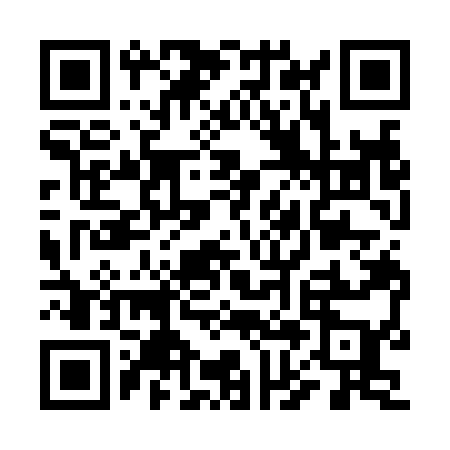 Ramadan times for Coventry Hills, Illinois, USAMon 11 Mar 2024 - Wed 10 Apr 2024High Latitude Method: Angle Based RulePrayer Calculation Method: Islamic Society of North AmericaAsar Calculation Method: ShafiPrayer times provided by https://www.salahtimes.comDateDayFajrSuhurSunriseDhuhrAsrIftarMaghribIsha11Mon5:575:577:141:064:236:596:598:1512Tue5:555:557:121:064:237:007:008:1713Wed5:545:547:101:054:247:017:018:1814Thu5:525:527:091:054:257:027:028:1915Fri5:505:507:071:054:257:037:038:2016Sat5:485:487:051:044:267:047:048:2117Sun5:465:467:031:044:277:067:068:2318Mon5:455:457:021:044:277:077:078:2419Tue5:435:437:001:044:287:087:088:2520Wed5:415:416:581:034:297:097:098:2621Thu5:395:396:571:034:297:107:108:2822Fri5:375:376:551:034:307:117:118:2923Sat5:355:356:531:024:307:127:128:3024Sun5:345:346:511:024:317:137:138:3125Mon5:325:326:501:024:317:157:158:3326Tue5:305:306:481:014:327:167:168:3427Wed5:285:286:461:014:327:177:178:3528Thu5:265:266:441:014:337:187:188:3629Fri5:245:246:431:014:337:197:198:3830Sat5:225:226:411:004:347:207:208:3931Sun5:205:206:391:004:347:217:218:401Mon5:195:196:381:004:357:227:228:422Tue5:175:176:3612:594:357:247:248:433Wed5:155:156:3412:594:367:257:258:444Thu5:135:136:3212:594:367:267:268:465Fri5:115:116:3112:584:377:277:278:476Sat5:095:096:2912:584:377:287:288:487Sun5:075:076:2712:584:387:297:298:508Mon5:055:056:2612:584:387:307:308:519Tue5:035:036:2412:574:387:317:318:5210Wed5:015:016:2212:574:397:337:338:54